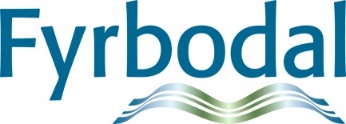 Minnesanteckningar (kunskaps) Nätverk familjehem 20-09-17Närvarande: Camilla Andersson (Uddevalla), Paula Hedström (Trollhättan), Anna-Karin Ödbrandt (Trollhättan), Jessica Carlström (Orust), Anette Torstensson ( Dalsland), Christina Johansson (Dalsland), Irene Ottosson (Dalsland), Anna Agdur (Dalsland), Nina Eriksson (Lilla Edet), Josefine Eklund (Strömstad), Mona Thorsen (Strömstad), Johanna Schanche (Tanum), Jessica Carlström (Orust), Sandra Larsson (Munkedal), Mette Kronhof (Munkedal), Marie Hägersten (Munkedal) och Elisabeth Bredberg (Fyrbodal).Nätverksmötet genomförs med stöd av Teams.Helena Post Mårtensson pratar om Workflow i socialtjänsten. Helena är socionom och har jobbat i socialtjänsten ca 25 år. Hon har under många år arbetat med att undervisa medarbetare, chefer/ledare i hjärnsmart arbete. Workflow-metoden guidar mot en mer hjärnsmart tillvaro där uppgift står i focus. Helena pratar om neurologisk forskning, och ger förståelse för hur hjärnan fungerar. Alla i socialtjänsten har jobb som ställer höga krav. Det är jobbigt att vara i den arbetsmiljön. Vi styr inte inflöde och vi anpassar oss till andras behov. Kan vara ”stökigt” att etablera en bra arbetsmetodik. Vi kan jobba en hel dag utan att få något gjort. För att komma tillrätta med det behöver man hitta bättre sätt att arbeta; Det kan handla om att avlasta hjärnan och att variera i intensitet; Brainhacking, Onboarding och jaga tidstjuvar. Tidstjuvar kan vara, leta, vänta, hämta, veta, planera, takta, teama och störa. Vi behöver skapa en miljö kring socialarbetarna för att minska påfrestningarna. Viktigt för att få människor att orka arbeta kvar i yrket. Det behövs stöd av kollegor, stöd av chefer och kollegiala träffar. Att förändra beteenden är ibland svårt för oss människor, och kräver insikt, motivation och uthållighet. Vad behöver ändras, varför och hur är centrala frågor. Vi måste kanske ha hjälp med knuff i rätt riktning. Ibland skjuter vi på uppgifter. Vissa tråkiga uppgifter förhalar vi. För att bättre kunna fokusera kanske vi behöver stimuli-sanera. Helena har skrivit en bok om Workflow – hållbar och effektfull på jobbet. Där kan man läsa mer. Länk till den: https://www.komlitt.se/product.html/workflow---hallbar-och-effektfull-pa-jobbet?category_id=74En heldags utbildning med Helena är inplanerad 23 oktober 2020. Läs mer om den dagen och inbjudan/anmälan i länk. http://app.emarketeer.com/a/plink/row/v1-t13j3SHcM7QgaybwntHul3D7~e97-re8kJaDYhXr-8M.htmlArvode, omkostnader och avtal. Köpt vård, vilka bolag används? Deltagarna informerar om hur kommunerna arbetar med detta.Frågan är aktuell på dagordningen då det bra att kommunerna i Fyrbodal har en gemensam tanke i frågor om arvode, omkostnader och avtal. Bra att undvika konkurrens mellan kommunerna. Värdefullt att höra hur övriga kommuner resonerar.I Uddevalla använder de sedan 1,5 år tillbaka fler egna familjehem. Familjehem som kommunen arvoderar, anställer själva istället för att köpa av bolag. Idag har Uddevalla ca 120 placeringar. Utav dessa är ca 20 köpt vård. De har arbetat med bolagen och redan vid start av placering informerat om att vid längre placeringar vill de att kommunen kan ta över familjehemmet från bolaget. Vill inte bolagen samverka i detta väljer de annat bolag. Sedan har de fokuserat mer på att få över de köpta familjehemmen som ligger nära Uddevalla. De har fler familjehem än tidigare som förhandlar utifrån den högsta ersättningsnivån. Både vad gäller arvode och omkostnad. Annars tar de inte uppdraget. Det är ofta bra familjehem som vet sitt värde. Därmed så sätts ju omkostnaden både utifrån barnets behov men också utifrån familjehemmets förmåga att förhandla sig till ersättning. Ibland upplevs det som ett dilemma att vissa familjehem ligger högt för att de är duktiga att förhandla sig till det. Det finns andra familjehem som har svåra uppdrag och inte ligger så högt då de inte ”upptäckt” att de kan förhandla sig till högre ersättning. Generellt fler familjehem som ringer kommunen och vill arbeta med dem, istället för genom bolag. Det blir en halvering av kostanden när man inte köper familjehemmet genom bolag. Familjehemmet får samma ersättning. Uddevalla använder bolag Team Småland vad gäller skyddsplaceringar och placeringar som behöver komma en bit ifrån. Men avstånd gör ju också att det blir långa resor. Uddevalla använder också Humana och Gryning. I Dalsland arbetar familjehemsverksamheten med rekrytering, utbildar och handleder familjehemmen. Kommunerna ansvarar för avtal och arvode i familjehemmen. Familjehemsverksamheten har några hem som de ansvarar för och där sköter de ersättningen. Ibland ett dilemma att ha en sådan uppdelning. I Mellerud finns det ca 20 köpta placeringar. Bengtsfors har också en del köpta placeringar. Det är stora kostnader för de mindre kommunerna. Finns stort intresse i Dalsland att arbeta mer mot att få den köpta familjehemsvården att övergå till egna familjehem.I Trollhättan finns ca 145 familjehemsplaceringar. 18 av dem är köpt familjehemsvård. Den köpta vården har minskat även i Trollhättan de senaste två åren. Flera familjehem har valt att gå över från bolag till kommunen. Något bolag har avvecklats, och då blev det bra för kommunen att ta över. Det blir en rejäl minskning av kostanden för familjehemsvården i egen regi även om familjehemmet arvoderas med högsta ersättning arvode/omkostnad. De bolag som bl a används vid köpt vård idag är Humana, Familjevårdslänken, NEB-teamet för struliga tonåringar och Smålandsgårdar. Vid arvodering av familjehem används SKR´s riktlinjer. En del familjehem förhandlar dock utifrån andra krav så några ersättningar går utöver riktlinjerna. Men snittkostnaden för placeringarna ligger på normalnivån.I Strömstad används SKR´s rekommendation om arvode/ omkostnad. I nätverksplacering är det bara vanligt arvode som utgår. Extrakostnader får de ansöka om. Förhöjt arvode ska motiveras. Ingen förhandling utan motivering till den höjda den kostnaden. Det är inte så många familjehemsplaceringar i Strömstad ca 4-5 och 3 EKB. Strömstad jobbar på att rekrytera mer familjehem. Använt Gryning för några EKB placeringar och förstärkt familjehemsvård.I Tanum finns 28 pågående placeringar i familjehem. Är kommunens egna familjehem. Gärna familjehem i närområdet. Familjehem från bolag har själva tagit kontakt med kommunen för att gå över till dem. Tycker de får bättre stöd av kommunen. Ersättning enligt SKR´s riktlinjer. Försöker sätta omkostnader med någon marginal. Tanum har köpt vård i två ärenden. En ”skyddsplacering ” av familj i konsulentstödd verksamhet och en inom Gryning. Utbildning för alla familjehem och grupphandledning. Erbjuder också individuell handledning  och avlastning vid behov.I Munkedal finns sju köpta familjehem för åtta barn. 27 barn i egna familjehem och två skyddsplaceringar. Ersättning inom SKR´s riktlinjer. För några år sedan var det flera familjehem som ville gå över till konsulentstödd verksamhet och det medförde att många familjehem har ersättning enligt högsta läget. Idag försöker de lägga arvodet på något högre nivå,  men inte det högsta. Då finns något utrymme kvar om behov för höjning uppstår.Orust diskuterar ersättningsfrågor en hel del. Försöker få till riktlinjer. Går idag efter SKR´s riktlinjer. Familjehem ser att de kan få mer betalt hos konsulentstödda verksamheter, så det blir en konkurrenssituation. Idag ersättning utifrån hur tufft uppdraget är. Svårbedömt ibland. Svårt att rekrytera familjehem men de försöker. De jobbar för att få till ett paket att erbjuda familjehemmen med stöd, handledning, utbildning.Lilla Edet har ca 15 placeringar. Två med köpta familjehem. Men placeringsantalet skiftar fort i en liten kommun. De har kämpat de senaste tre åren med att det inte ska vara konsulentköpt vård. Familjehemmen kräver dock högsta ersättning eller mer. Använda bolag är bl a Gryning, Hemnovia. En del familjehem tycker att konsulentstödd verksamhet är bra då de är tillgängliga på kvällar och helger, nästan dygnet runt.Frågor från deltagarnaAnmäler ni till Överförmyndaren när ni placerar?  I nya placeringshandboken står det att vi ska anmäla till överförmyndaren när barn placeras. Inte alltid vi vet att barn har tillgångar. Ingen av kommunerna har rutin på att alltid gör anmälan till överförmyndaren, utan gör anmälan på förekommen anledning Registerutdrag i familjehemsutredningar. Familjer som rekryteras och finns i kronofogderegister. Hur resonerar kommunerna när personer förekommer i kronofogderegister?De flesta kommunerna anser att det är nej till familjer med skulder. Dilemmat blir om skuldsituationen upptäcks när det redan finns barn placerade, och relationer har skapats. Men finns det pågående skuldsanering och mycket höga skulder blir det svårt att godkänna en placering även om barnet är där.Nätverksdeltagarna diskuterar dilemman med uppgifter om belastning i kronofogderegistret. Är det rimligt att godkänna en person med skulder på 700 000 kr? Kan man acceptera anmärkningar om de  fått ordning på ekonomin? Finns det enstaka anmärkning i registret, finns det rimliga förklaringar och anmärkningen som även ligger bakåt i tiden kan det övervägas att godkänna placering trots anmärkningar.Flera kommuner kommer att ha rutin med årliga utdrag ur register. Inte bara registerutdrag vid utredning inför placering. Det är ju ”dilemman” med registerutdrag från polisregistret också. Hur många gånger kan man köra för fort utan att vara olämplig person för uppdrag som familjehem?  Är Du olämplig som familjehemsförälder med en rattfylla som ligger tio år tillbaka i tiden?Hur gör Ni med kontrakterade jourhems rätt till semester?I Trollhättan har de två veckors semester. När de inte har placeringar så har familjehemmen ledighet I Uddevalla har jourhemmen har rätt till samma semester som om de varit anställda inom vilket annat yrke som helst. Semesterersättning utgår också. Gryning ger sin hem 21 dagars semester. Men aldrig mer än två veckor i stöten.Övrigt:Socialstyrelsens  material om Familjehemsvinjetter är klart. Läs mer. https://www.socialstyrelsen.se/sok/?q=familjehemsvinjetter&_t_dtq=true file:///C:/Users/elisabeth.bredberg/AppData/Local/Microsoft/Windows/INetCache/IE/YJ19RS0D/2020-5-6703.pdf.  I Uddevalla har de använt dessa länge - i ca 2-3 år, och ganska mycket. Ibland använder de dem när de väljer att inte göra en Kälvestensutbildning. Då fördjupar de sig i vinjetterna istället. När de är oroliga för familjehemmens förmåga att reflektera använder de vinjetterna. Då har vinjetterna varit stöd i att få bra samtal. Sedan har de varit bra i andra samtal med familjehem.  De har använt vinjetterna även vid egna utbildningar av familjehem, temakvällar och som diskussionsunderlag. De är väldigt nöjda med dem. I Trollhättan har de gått igenom socialstyrelsens mtrl med hela gruppen familjehemssekreterare och det blev bra. Mtrl kräver inte så mycket av den som håller i genomgången. Var och en kan även göra det på sin egen kammare.Innan sommaren blev SKR kontaktade av Försäkringskassan då de upplever att det finns en del missförstånd kring bidrag när barn är placerade, och att handläggningen inte alltid fungerar så bra. De kom då fram till att försäkringskassan skulle ta fram ett informationsblad som ska skickas ut till kommunerna. Här hjälper vi till med spridning. Div informationsmaterial;Socialstyrelsen har tagit fram ett stöd för socialtjänsten i samband med att barn välkomnas till ett möte. En genomgång av frågor att reflektera kring och exempel på kallelser. https://www.socialstyrelsen.se/globalassets/sharepoint-dokument/artikelkatalog/ovrigt/2020-6-6838.pdf?utm_campaign=nyhetsbrevKG200818&utm_content=unspecified&utm_medium=email&utm_source=apsis-anp-3Metodguiden, Socialstyrelsen har uppdaterats med nya beskrivningar av; Bekymringssamtal-orossamtal, Family Check-up (FCU), Chase – ungas röster, YLS/CMI 2.0. Läs mer: Till Metodguiden på socialstyrelsen.seSocialstyrelsens webbaserade stöd ”Yrkesintroduktion för socialtjänstens barn och ungdomsvård”. Materialet riktar sig till nya socialsekreterare och ger arbetsledarna stöd för planering av introduktionen. Stödet består av flera delar. Du hittar materialet i sin helhet på Socialstyrelsen utbildningsportal. https://kunskapsguiden.se/omraden-och-teman/barn-och-unga/yrkesintroduktion-for-socialtjanstens-barn--och-ungdomsvard/. Stöd för att introducera medarbetare till socialtjänstens barn- och ungdomsvårdSocialstyrelsen har startat en samarbetsyta på LinkedIn för yrkesverksamma inom den sociala barn- och ungdomsvården. Länk till den:
http://www.linkedin.com/showcase/social-barn--och-ungdomsvårdNästa nätverksmöte: 12 november 2020, kl 13-16. Vi pratar om roller barnsekreterare/familjehemssekreterare samt umgänge. Uddevalla berättar mer om hur de arbetat med vårdnadsöverflyttningar. Övriga kommuner som har erfarenhet av vårdnadsöverflyttningar berättar också om sitt arbete.Vid pennanElisabeth BredbergNätverksledareRegeringen uppdrar åt Socialstyrelsen att under perioden 2020–2022 genomföra kunskapshöjande insatser inom familjehemsvården om bl.a. nationella adoptioner, för att stärka tryggheten och stabiliteten för familjehemsplacerade barn. Uppdraget ska redovisas mars 2023.Ta del av regeringsuppdraget på regeringen.seFörslag ny socialtjänstlag. För barn och unga finns det med förändringsförslag vad gäller; Barns rätt till information. Barnets nej till att framföra sina åsikter ska respekteras. Inför beslut om att inleda utredning eller ej kan ett barn höras utan vårdnadshavarens samtycke, och utan att vårdnadshavaren är närvarande. Placerade barn ska tillförsäkras kontakt med föräldrar, syskon och andra närstående. Uppföljningsmöjligheten blir sex månader istället för två. Gallring av barnakter är en fråga som ska utredas. Socialtjänsten ska ha ett förebyggande perspektiv och inriktas på att vara lättillgänglig. Vad gäller förebyggande arbetet införs planeringsskyldighet. Alla  insatser ska bygga på god kvalité. Kvaliteten ska systematiskt följas upp, fortlöpande utvecklas och säkras. Läs mer i bif PDF SKR från presentation 28 augusti 2020 av förslag till Ny socialtjänstlag.  